Порядок проведения профилактического медицинского осмотра и диспансеризации определенных групп взрослого населенияУтвержден приказом Министерства здравоохранения Российской Федерации от 13 марта 2019 г. № 124н "Об утверждении порядка проведения профилактического медицинского осмотра и диспансеризации определенных групп взрослого населения".Диспансеризация представляет собой комплекс мероприятий, включающий в себя профилактический медицинский осмотр и дополнительные методы обследований, проводимых в целях оценки состояния здоровья (включая определение группы здоровья и группы диспансерного наблюдения) и осуществляемых в отношении определенных групп населения в соответствии с законодательством Российской Федерации.Диспансеризация взрослого населения проводится путем углубленного обследования состояния здоровья граждан в целях:Раннего выявления хронических неинфекционных заболеваний (состояний), являющихся основной причиной инвалидности и преждевременной смертности населения Российской Федерации (далее - хронические неинфекционные заболевания), факторов риска их развития, включающих повышенный уровень артериального давления, гиперхолестеринемию, повышенный уровень глюкозы в крови, курение табака, риск пагубного потребления алкоголя, нерациональное питание, низкую физическую активность, избыточную массу тела или ожирение (далее - факторы риска), а также потребления наркотических средств и психотропных веществ без назначения врача;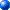 Определения группы здоровья, необходимых профилактических, лечебных, реабилитационных и оздоровительных мероприятий для граждан с выявленными хроническими неинфекционными заболеваниями и (или) факторами риска их развития, а также для здоровых граждан;Проведения профилактического консультирования граждан с выявленными хроническими неинфекционными заболеваниями и факторами риска их развития;Определения группы диспансерного наблюдения граждан с выявленными хроническими неинфекционными заболеваниями и иными заболеваниями (состояниями), а также граждан с высоким и очень высоким сердечно-сосудистым риском в порядке, установленном приказом Министерства здравоохранения Российской Федерации от 29 марта 2019 г. № 173н "Об утверждении Порядка проведения диспансерного наблюдения"Как пройти диспансеризацию работающим гражданам?Согласно ч.5 ст.24 Федерального закона от 21.11.2011 № 323-ФЗ "Об основах охраны здоровья граждан в Российской Федерации" (далее - Федеральный закон N 323-ФЗ) - «работодатели обязаны обеспечивать условия для прохождения работниками медицинских осмотров и диспансеризации, а также беспрепятственно отпускать работников для их прохождения »Что является обязательным условием для прохождения диспансеризации?Диспансеризация проводится при наличии информированного добровольного согласия гражданина или его законного представителя. Обязательным условием для прохождения диспансеризации является наличие действующего страхового медицинского полиса.Перечень осмотров и исследований, проводимых в рамках диспансеризации:Диспансеризация проводится в два этапа:Первый этап диспансеризации (скрининг) проводится с целью выявления у граждан признаков хронических неинфекционных заболеваний, факторов риска их развития, потребления наркотических средств и психотропных веществ без назначения врача, а также определения медицинских показаний к выполнению дополнительных обследований и осмотров врачами-специалистами для уточнения диагноза заболевания (состояния) на втором этапе диспансеризации, и включает в себя:  Опрос (анкетирование) в целях выявления жалоб, характерных для неинфекционных заболеваний, личного анамнеза, курения, потребления алкоголя, риска потребления наркотических средств и психотропных веществ, характера питания, физической активности, а также в целях выявления у граждан в возрасте 65 лет и старше риска падений, жалоб, характерных для остеопороза, депрессии, сердечной недостаточности, некоррегированных нарушений слуха и зрения (далее - анкетирование);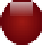   Антропометрия (измерение роста стоя, массы тела, окружности талии), расчет индекса массы тела;  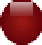   Измерение артериального давления;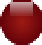   Измерение внутриглазного давления ежегодно для граждан в возрасте от 40 лет и старше;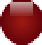   Определение уровня общего холестерина в крови (допускается использование экспресс-метода);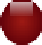   Определение уровня глюкозы в крови натощак (допускается использование экспресс-метода);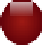   Общий анализ крови (гемоглобин, лейкоциты, СОЭ) с 40 лет и старше;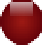   Электрокардиография в покое (в возрасте 35 лет и старше);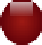   Флюорография легких 1 раз в 2 года (Флюорография легких не проводится, если гражданину в течение предшествующего календарного года либо года проведения диспансеризации проводилась флюорография, рентгенография (рентгеноскопия) или компьютерная томография органов грудной клетки); 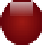   Скрининг на выявление злокачественных новообразований шейки матки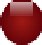 (у женщин):✔В возрасте 18 лет и старше — осмотр фельдшером (акушеркой) или врачом акушером-гинекологом 1 раз в год;✔В возрасте от 18 до 64 лет включительно — взятие и цитологическое исследование мазка с шейки матки 1 раз в 3 года;  Скрининг на выявление злокачественных новообразований молочных желез (у женщин):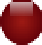   В возрасте от 40 до 75 лет включительно — маммография обеих молочных желез в двух проекциях с двойным прочтением рентгенограмм 1 раз в 2 года (Маммография не проводится, если в течение предшествующих 12 месяцев проводилась маммография или компьютерная томография молочных желез);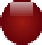   Скрининг на выявление злокачественных новообразований предстательной железы (у мужчин) в возрасте 45, 50, 55, 60 и 64 лет — определение простат-специфического антигена в крови;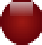   Скрининг на выявление злокачественных новообразований толстого кишечника и прямой кишки: исследование кала на скрытую кровь иммунохимическим методом (для граждан в возрасте от 40 до 64 лет 1 раз в 2 года, для граждан в возрасте от 65 до 75 лет включительно — 1 раз в год);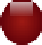 ✔ В возрасте от 40 до 64 лет включительно — исследование кала на скрытую кровь иммунохимическим качественным или количественнымметодом 1 раз в 2 года;✔ В возрасте от 65 до 75 лет включительно 1 раз в год;  Скрининг на выявление злокачественных новообразований пищевода, желудка и двенадцатиперстной кишки: в возрасте 45 лет — эзофагогастродуоденоскопия;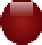   Определение относительного сердечно-сосудистого риска у граждан в возрасте от 21 года до 39 лет включительно, и абсолютного сердечно- сосудистого риска у граждан в возрасте от 42 до 64 лет включительно, не имеющих заболеваний, связанных с атеросклерозом, сахарного диабета второго типа и хронических болезней почек;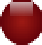   Проведение краткого индивидуального профилактического консультирования в отделении медицинской профилактики (центре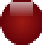 здоровья) 1 раз в три года для населения с 18 лет и старше по выявленным факторам риска;  Прием (осмотр) врачом-терапевтом граждан всех возрастных категорий по завершении исследований первого этапа диспансеризации (профилактического медицинского осмотра), в том числе осмотр на выявление визуальных и иных локализаций онкологических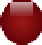 заболеваний, включающий осмотр кожных покровов, слизистых губ и ротовой полости, пальпацию щитовидной железы, лимфатических узлов с целью установления диагноза, определения группы здоровья, группы диспансерного наблюдения, определение медицинских показаний для осмотров (консультаций) и обследований в рамках второго этапа диспансеризации;Второй этап диспансеризации проводится с целью дополнительного обследования и уточнения диагноза заболевания (состояния) и включает в себя:  Осмотр (консультацию) врачом-неврологом (при наличии впервые выявленных указаний или подозрений на ранее перенесенное острое нарушение мозгового кровообращения для граждан, не находящихся по этому поводу под диспансерным наблюдением, а также в случаях выявления по результатам анкетирования нарушений двигательной функции, когнитивных нарушений и подозрений на депрессию у граждан в возрасте 65 лет и старше, не находящихся по этому поводу под диспансерным наблюдением);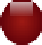   Дуплексное сканирование брахиоцефальных артерий (для мужчин в возрасте от 45 до 72 лет и женщин в возрасте от 54 до 72 лет при наличии комбинации трех факторов риска развития хронических неинфекционных заболеваний: повышенный уровень артериального давления, гиперхолестеринемия, избыточная масса тела или ожирение, а также по направлению врачом-неврологом при впервые выявленном указании или подозрении на ранее перенесенное острое нарушение мозгового кровообращения для граждан в возрасте от 65 до 90 лет, не находящихся по этому поводу под диспансерным наблюдением);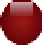   Осмотр (консультацию) врачом-хирургом или врачом-урологом (для мужчин в возрасте 45, 50, 55, 60 и 64 лет при повышении уровня простат- специфического антигена в крови более 4 нг/мл);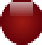    Осмотр (консультацию) врачом-хирургом или врачом- колопроктологом, включая проведение ректороманоскопии (при положительном анализе кала на скрытую кровь, для граждан в возрасте от 40 до 75 лет включительно с выявленными патологическими изменениями по результатам скрининга на выявление злокачественных новообразований толстого кишечника и прямой кишки, при отягощенной наследственности по семейному аденоматозу и (или) злокачественным новообразованиям колоректальной области, при выявлении других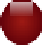 медицинских показаний по результатам анкетирования, а также по назначению врача-терапевта, врача-уролога, врача-акушера-гинеколога в случаях выявления симптомов онкологических заболеваний толстого кишечника и прямой кишки);  Колоноскопию (для граждан в случае подозрения на онкологическое заболевание толстой кишки по назначению врача-хирурга или врача- колопроктолога);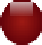   Эзофагогастродуоденоскопию (для граждан в случае подозрения на злокачественные новообразования пищевода, желудка и двенадцатиперстной кишки по назначению терапевта);  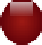   Рентгенографию легких, компьютерную томографию легких (для граждан в случае подозрения на злокачественные новообразования легкого по назначению врача-терапевта);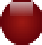   Спирометрию (для граждан с подозрением на хроническое бронхо- легочное заболевание по результатам анкетирования, курящих граждан по назначению врача-терапевта);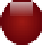   Осмотр (консультацию) врачом-акушером-гинекологом (для женщин в возрасте от 18 лет и старше с выявленными патологическими изменениями по результатам скрининга на выявление злокачественных новообразований шейки матки, в возрасте от 40 до 75 лет с выявленными патологическими изменениями по результатам маммографии);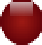   Осмотр (консультацию) врачом-оториноларингологом (для граждан в возрасте 65 лет и старше при наличии медицинских показаний по результатам анкетирования или осмотра врача-терапевта);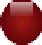   Осмотр (консультацию) врачом-офтальмологом (для граждан в возрасте 40 лет и старше, имеющих повышенное внутриглазное давление, и для граждан в возрасте 65 лет и старше, имеющих снижение остроты зрения, не поддающееся очковой коррекции, выявленное по результатам анкетирования);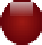   Проведение индивидуального или группового (школы для пациентов) углубленного профилактического консультирования в отделении медицинской профилактики (центре здоровья) для граждан: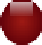 ✔С выявленной ишемической болезнью сердца, цереброваскулярными заболеваниями, хронической ишемией нижних конечностейатеросклеротического генеза или болезнями, характеризующимися повышенным кровяным давлением;✔Для всех граждан в возрасте 65 лет и старше в целях коррекции выявленных факторов риска и (или) профилактики старческой астении;✔При выявлении высокого относительного, высокого и очень высокого абсолютного сердечно-сосудистого риска, и (или) ожирения, и (или)гиперхолестеринемии с уровнем общего холестерина 8 ммоль/л и более, и(или) курящих более 20 сигарет в день и с выявленным по результатам опроса (анкетирования) риском пагубного потребления алкоголя и (или) потребления наркотических средств и психотропных веществ без назначения врача;  Прием (осмотр) врача-терапевта по завершении исследований второго этапа диспансеризации, включающий установление (уточнение) диагноза, определение (уточнение) группы здоровья, определение группы диспансерного наблюдения (с учетом заключений врачей-специалистов), а также направление граждан при наличии медицинских показаний на дополнительное обследование, не входящее в объем диспансеризации, в том числе направление на осмотр(консультацию) врачом-онкологом при подозрении на онкологические заболевания в соответствии с Порядком оказания медицинской помощи населению по профилю «онкология», а также для получения специализированной, в том числе высокотехнологичной, медицинской помощи, на санаторно-курортное лечение.При наличии у гражданина документально подтвержденных результатов осмотров (консультаций) врачами-специалистами (фельдшером или акушеркой), исследований или сведений об иных медицинских мероприятиях, входящих в объем диспансеризации, которые выполнялись в течение 12 месяцев, предшествующих месяцу проведения диспансеризации, решение о необходимости повторного осмотра, исследования или мероприятия в рамках диспансеризации принимается индивидуально с учетом всех имеющихся результатов обследований и состояния здоровья гражданина.При выявлении у гражданина в процессе первого и (или) второго этапа диспансеризации медицинских показаний к проведению осмотров врачами- специалистами, исследований и мероприятий, не входящих в объем диспансеризации в соответствии с настоящим Порядком, они назначаются и выполняются с учетом положений порядков оказания медицинской помощи по профилю выявленного или предполагаемого заболевания (состояния) и стандартов медицинской помощи, утвержденных в соответствии с частью 2 статьи 37 Федерального закона N 323-ФЗ, а также клинических рекомендаций (протоколов лечения) по вопросам оказания медицинской помощи, разработанных и утвержденных в соответствии с частью 2 статьи 76 Федерального закона № 323-ФЗ.По результатам исследований, проведенных в рамках диспансеризации, медицинским работником отделения медицинской профилактики заполняется карта учета диспансеризации, которая подшивается в медицинскую карту амбулаторного больного (Приказ Министерства здравоохранения Российской Федерации от 15 декабря 2014 г. № 834н "Об утверждении унифицированных форм медицинской документации, используемых в медицинских организациях, оказывающих медицинскую помощь в амбулаторных условиях, и порядков по их заполнению" (зарегистрированоМинистерством юстиции Российской Федерации 20 февраля 2015 г., регистрационный № 36160).